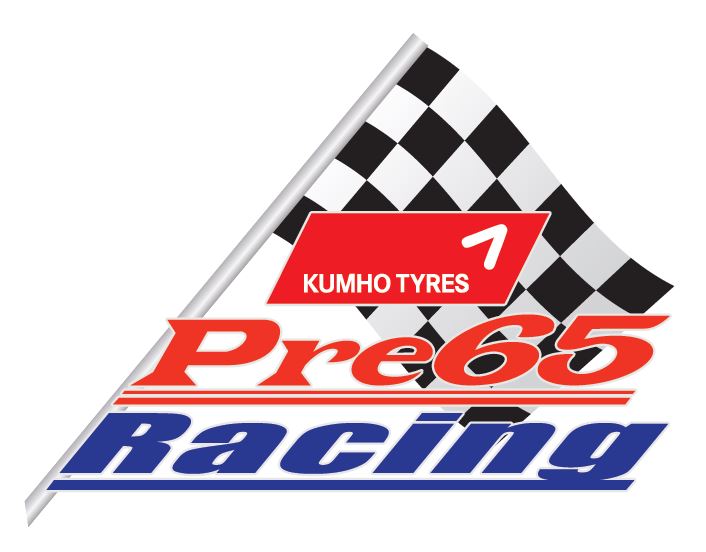 Ruapuna, ChristchurchRuapuna, ChristchurchRuapuna, ChristchurchRuapuna, ChristchurchClassNameTimeDateAPaul Clarke1:35.65430/10/2016BWayne Patrick1:39.47103/04/2005CMaurie Bone1:41.70730/10/2016DGary Rush1:46.38630/10/2016Levels, TimaruLevels, TimaruLevels, TimaruLevels, TimaruClassNameTimeDateAPaul Clarke1:10.25712/11/2016BWayne Patrick1:13.48018/04/2004CMaurie Bone1:13.83001/03/2014DGary Rush1:18.73812/11/2016Teretonga, InvercargillTeretonga, InvercargillTeretonga, InvercargillTeretonga, InvercargillClassNameTimeDateAPaul Clarke1:06.45919/03/2017BWayne Patrick1:10.29012/03/2006CMaurie Bone1:11.40612/03/2006DGary Rush1:16.47504/12/2016Highlands, CromwellHighlands, CromwellHighlands, CromwellHighlands, CromwellClassNameTimeDateAPaul Clarke1:53.33808/04/2017BDan Patrick1:56.10707/04/2019CTim McCullough1:59.32207/04/2019DGary Rush2:04.62131/01/2016